Storehouse Volunteer Application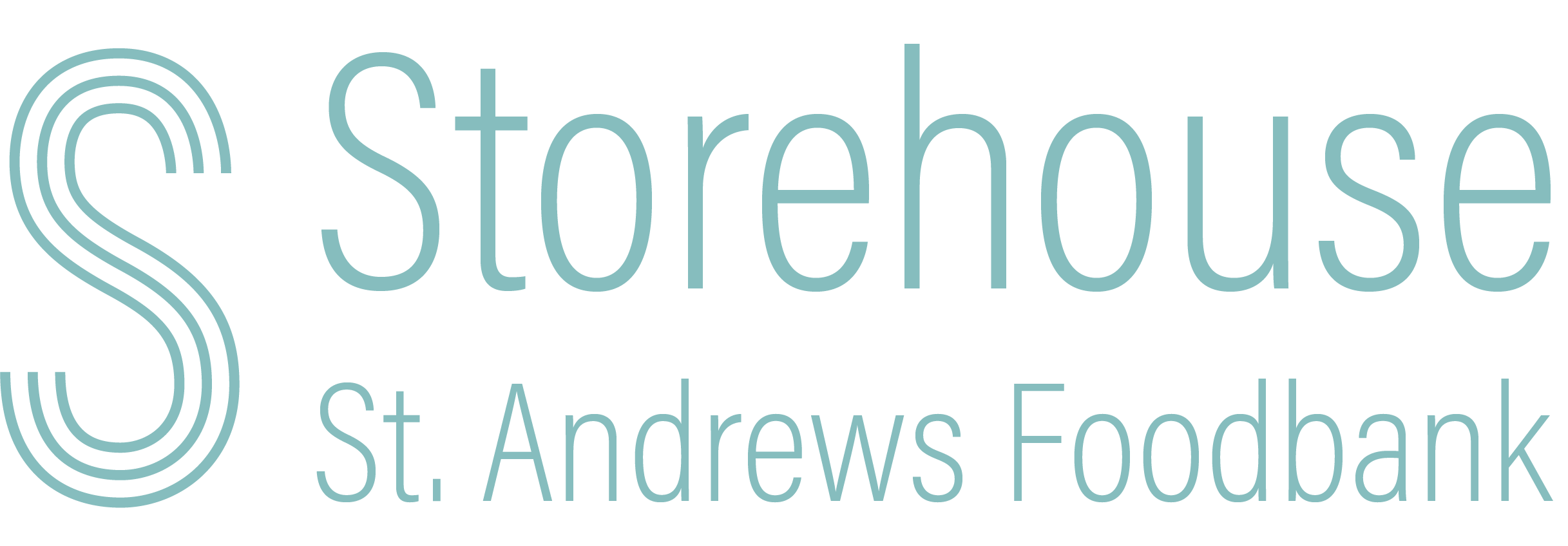 Name:Email Address:Mobile Telephone (or landline if none):Please tell us some more about why you'd like to help in this way.Please tell us about any previous experience that may be relevant to this post, if you have any.Please give us an idea of your availability (e.g. once a month/when needed/etc.). Our current drop-in session times are on our website.Please provide details of a referee. This should be someone who knows you well and can vouch for your suitability in helping this way.      Name:      Contact Details:Thank you for taking the time to complete this! We'll be in touch soon to discuss this with you. Please return completed form to storehouse@kingdomvineyard.com.